New Holland Mähdrescher NH/TX 63 AllradDer gebrauchte Mähdrescher New Holland Mähdrescher NH/TX 63 Allrad , Baujahr 2001, hat 3910 Betriebsstunden und verfügt über 238 PS (175 kW). Der Preis des Mähdreschers beläuft sich auf 57.800 EUR MwSt nicht ausweisbar. Zusätzliche Ausstattung: Schneidwerkswagen , Klimaanlage, Kabine, Schüttlerzahl 5 Schüttler, Allrad, Bordcomputer, Antrieb hydrostatisch, Maisaustrüstung, Strohhäcksler , Schneidwerk . 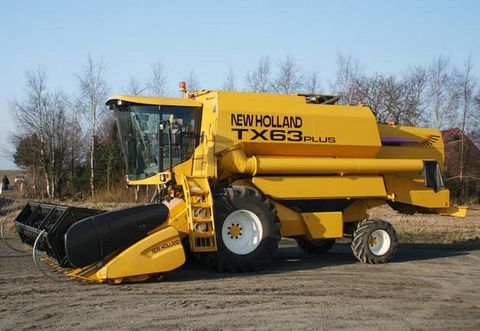 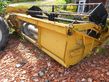 Technische Daten: GebrauchtmaschineType:Mähdrescher NH/TX 63 Allrad PS:238 PS / 175 kWBreite:390Betriebsstunden:3910Baujahr:2001Zustandsklasse:Gut (Klasse 2)Beschreibung PS-Gebrauchter Mähdrescher New Holland TX 63 Hydro ,Hangausgleich ,Allrad,Schneidwerk 3,95m ,Strohhächsler, 3925 Betriebsstunden ,sehr guter Zustand Auskunft unter Telefon Hr. Hofbauer 0664 /252 4 645 oder Hr,Valentin 0664 13 351 16
Bereifung vorne: 800/65x32 
Bereifung hinten: 440/70x24 
Reifenprofiltiefe vorne (%): 65 
Reifenprofiltiefe hinten (%): 65 
Hektar (ha): 0 